		Grossmont College School of Nursing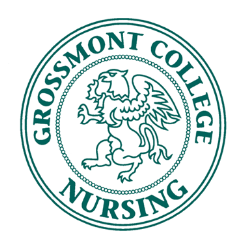 CNSA Chapter Meeting AgendaMeeting Date & Time: Tuesday, August 14th, 2018AttendanceSpeaker: NoneCall to Order:1219					Presenter: PresidentMoved by: Monica Manahan      B.  	Seconded by: Trang NguyenApproval of Agenda for				Presenter: PresidentMoved by: Monica ManahanSeconded by: Lauren GawApproval of Minutes forAugust 14, 2018		Presenter: PresidentMoved by: Monica ManahanSeconded by: Farnaz NourItems to discuss		  			Presenter: BoardPRESIDENT - Monica ManahanWelcome Back BBQ - How can we be better prepared? Too much waste, better RSVPs, lacking condiments and name tags, need to designate BBQ person ahead of timeGizmos Kitchen - proposed for Spring semesterRonald McDonald House - Monica to contact Professor Babini for details on cost to volunteer.Benefit Cards must be obtained by all board members by first meeting of the semester Monday, August 27th 11:00-12:00. All meetings moving forward will be 11-12.Welcome back breakfast banner - Can we get a professional banner made by Monday August 20th? Christie Almendarez is checking with Al's Signs for cost and timeframe.Welcome Back Breakfast volunteers - Trang Starbucks/donut holes (10 dozen), Dani - 30-40 bananas, Dan will take care of tables and table cloth setup @0645.Halloween Night - Professor Ngo will verify at staff meeting August 15th.CNSA Club renewal will be coordinated with Monica and Judy.Wednesday, August 22nd 10-1 on campus club fair needs CNSA members to represent. Volunteers Dalia, Jessica (maybe) - Monica will confirm with AGSCVICE PRESIDENT - Trang NguyenSpeakers for the semester - forensic nurse Aug 27th , travel nurse September 24th, Daniel Diaz? October 22nd, Lauren Gaw will confirm possible availability, L&D nurse/educator/administrator  November 19thSECRETARY- Danielle WoodwardDanielle suggested a fundraiser to help support patients at Alvarado Parkway Institute. She will contact Professor Morris to see if there is a need for art supplies, DVDs or exercise equipment. Danielle will take on this project by herself.TREASURER- Farnaz Nournothing to reportFUNDRAISER DIRECTOR- Christina MihailChristina Mihail - Bake Sale Wednesday, October 24th 10-1pm (Christie 10-1, Monica 10-1, Christina M. 12-1) Monica will talk to Dan about table and chair setup, Christina M. will buy ties, labels and bags for baked goods.Spread the word that America's Finest Chocolate bars for fundraising are back on sale $1 per bar. Top seller gets a $25 Starbucks gift card from Professor Ngo. Christie A. will bring an ice chest for the candy bars to be sold Aug 22nd at the campus fair from 10-1. 1 bar for $1, 3 for $2, 5 for $3.BREAKTHRU TO NURSING DIRECTOR- Lauren GawLauren Gaw will coordinate with Daniel Diaz to speak to all cohorts regarding working on your resume and how to interview. She would like a minimum of 1 time a month. Possibly Monday and Wednesday afternoons. Possible dates: August 29th, September 10th from 11-12pm.Project Access - speaking to elementary kids about nursing.  Lauren Gaw will verify if there is interest.Grossmont nursing hoodies as a fundraiser, Christina Mihail to possibly take over. Lauren will see if there is any interest for hoodie purchases at the first CNSA meeting.MEMBERSHIP CO-DIRECTORS- Christie Almendarez & Kim PiwinskiMembership directors will encourage CNSA membership at first CNSA meeting. Dani, Trang and Farnaz will go speak to the 1st Semester students before class, to encourage membership. COMMUNICATIONS CO-DIRECTORS- Dalia Gonzalez & Jessica KellyNeed 4 volunteers to announce meetings, fundraisers etc. in each cohort.Jessica would like all board members to create or update bios on CNSA website. Send her your bio via email before the first CNSA meeting on 8/27.Send Jessica any pictures from the CNSA Family BBQ so she can post to the website.Christie Almendarez will coordinate with Judy to build an email database for all cohorts to be able to get in contact with one another. Jessica offered to create a Facebook page where students can post items for sale or items they need. We will discuss rules of the site at the next meeting on August 27th. COMMUNITY HEALTH COORDINATOR- Christina Soto not presentACTIVITIES DIRECTOR- Kira Donofero	Monica spoke for Kira who was not present - Kira suggested we get together for an outdoor movie in Serra Mesa on September 8th. Jessica suggested the Griffin Gate as another possibility. Monica will have Kira speak to Barbara from Griffin Gate to check availability.ICC REPRESENTATIVES - none ADVISORS  Pinning ceremony is confirmed for December 13th @5pm at Cuyamaca College, CNSA will fund $200 toward the ceremony, flowers, balloons, cake & water. Students are responsible for cost of pin. Kim will look into a photographer for the ceremony.Professor Ngo proposed to take donations and make Thanksgiving baskets for 6-12 nursing students. This will be a Fall semester event. Gizmos Kitchen will be a Spring fundraising event.One CNSA officer must attend the first 10 minutes of all monthly faculty meetings. Monica to attend Wednesday, August 15th @2pm. September Dani, October Trang, November Farnaz, December Jessica.Judy has confirmed CNSA Conference participants. She is waiting on approval of funds from AGSC. (Judy is that what I heard you say? please correct if need be)Upcoming Meeting Dates & Times- Room 201Mondays 11-12August 27September 24October 22November 19Adjournment: Moved by: Monica ManahanSeconded by: Jessica KellyMeeting Adjourned at: 1410Executive BoardOfficers Spring 2018Present (Y / N)PresidentMonica ManahanYVice PresidentTrang NguyenYSecretaryDanielle WoodwardYTreasurer Farnaz Nour                        YBoard of DirectorsFundraising DirectorChristina MihailYBreakthrough to Nursing DirectorLauren GawYMembership Co-DirectorChristie AlmendarezMembership Co-DirectorKim PiwinskiYCommunications Co-DirectorDalia GonzalezYCommunications Co-DirectorJessica KellyYCommunity Health CoordinatorChristina SotoNActivities DirectorKira DonoferoNICC RepresentativeICC RepresentativeAdvisorsProfessor Ngo                        YProfessor BabiniNJudy MedinaY